Advertisement for recruitment of local employees	Embassy of India, Beijing is looking for suitable candidates for 8 vacancies as per details given below:Interested candidates may send their resume/ bio-data before January 24, 2017.Postal Address: Second Secretary(Administration), Embassy of India, No.5, Liang Ma Qiao, Bei Jie, Chaoyang District, BeijingContact 00810 - 85312544 (English only)Fax : 008610 – 85312574Email : admn@indianembassy.org.cn (apply in English only)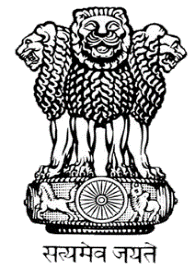 Embassy of India, Beijing5 Liang Ma Qiao Bei Jie, Chaoyang District Beijing 100 600, ChinaS.No.Post & salaryQualificationJob Profile1.Culture/Information  Assistant(RMB 9888)1.Bachelor’s/ Master’s degree in English with Major in English-Chinese translation 2. 2-3 years’ work experience 3. Excellent written & spoken English and Chinese and translation skills 4. Proficient in using Microsoft Office Translation of notes, articles and media reports from English to Chinese and Chinese to EnglishRegular monitoring and management of social media including Weibo and uploading of information.Assistance in procurement of items for the Culture Wing and for organization of events.Supervision of visitors to the auditoriumLiaison with local cultural organizations for organization of cultural events Any other duties assigned2.Commercial Assistant(RMB 8196)1. Bachelor’s degree in Business Administration or equivalent degree 2. Excellent written & spoken English and Chinese and translation skills 3. Proficient in using Microsoft Office Answering trade queries including basic verification and background of Chinese companiesLiaison with Chinese government agenciesMaintaining a database of official contactsLiaison with Provincial FAOsTranslation of official Chinese communication into EnglishInterpretation at routine official meetingsCoordinating the visits of incoming government delegationsMake in India outreach effortsAny other duties assigned3.Accountant(RMB 8196)1.Bachelor’ s Degree with accounting knowledge2. Excellent written & spoken English and Chinese and translation skills 3. Proficient in using Microsoft Office Generate vouchersArrange all the vouchers seriallyMake box files of the office copies of the vouchers kept in the MissionWriting bank transfer forms and chequesLiaise with BoC whenever requiredAny other duties assigned4.Assistant(RMB 8196)1.Bachelor’s degree2. Excellent written & spoken English and Chinese and translation skills 3. Proficient in using Microsoft Office Hotel and transport bookings for incoming delegations, both at Beijing and elsewhere in China and settlement of the bills on receiptFacilitating incoming and outgoing delegationsPurchase of air and train tickets Deployment of vehicles for official dutiesProcess custom clearance papers Despatch of mail through Post and courierAny other duties assigned5.Property Clerk(RMB 6504)1.Bachelor’s Degree2. Excellent written & spoken English and Chinese and translation skills 3. Proficient in using Microsoft Office Assist in procurement of quotations of goods and services related to office usePurchase of office equipments including computers and peripherals To process telephone and fax bills of office and residences  Purchase of Stationery itemsContact local companies dealing with cleaning, gardening and maintenance of old and new chancery buildingsAny other duties assigned6.Consular and Education Wing(RMB 6504)1.Bachelor’s Degree2. Excellent written & spoken English and Chinese and translation skills 3. Proficient in using Microsoft Office Constant liaison with local Ministry of Foreign Affairs, Ministry of Public Security, prison, immigration and airport authorities and provincial Foreign Affairs offices;Issues related to education and Indian students studying in China Translating various incoming & outgoing communications from Chinese to English and English to Chinese respectively.Any other duties assigned7.Visa Clerk (RMB 6504)1.Bachelor’s Degree2. Excellent written & spoken English and Chinese and translation skills 3. Proficient in using Microsoft Office Registration of Visa Applications at the Embassy counter;Printing of visa stickers- Diplomatic, Service and Public Affairs Passports;Filing of visa applications after issue of visa;Preparation and Submission of List of visa applications received at Embassy counter;Interpretation and other miscellaneous items of work related to Visa Section.Collection & delivery of passports at the Embassy counter, whenever required.Any other duties assigned8.Receptionist(RMB 6504)1.Bachelor’s Degree2. Excellent written & spoken English and Chinese and translation skills 3. Proficient in using Microsoft Office Receiving visitors at the Reception counterand facilitating them; Receiving telephone calls and forwarding to the concerned officers/ officials;Receiving all incoming communications – through post/ courier or by hand and arrange to transmit to the concerned officers/ officials;Translating various incoming & outgoing communications from Chinese to English and English to Chinese respectively.Any other duties assigned.